BloemenDe bloemen worden deze zondag gebracht door: fam. LunenborgAfgelopen zondag zijn de bloemen met een groet van de gemeente gebracht naar: mw. C.H. Kamminga-MellemaZieken   Laten we in gebed en daad meeleven met onze zieken en zorgdragende.Nieuw telefoonnummer: Mw. G. Snippe-Welink - tel. nr. 0591-547596mw. J.G. Meerlo – tel. 0591-858610mw. Z. Brinks-Kroeze -	tel 0591-201854 Agenda Maandag 8 juli 19.00 uur Kerkenraad aan de Peelstraat.Vrijdag 12 juli 19.00 uur weeksluiting OldersheemZondag 14 juli, 10.00 uur da. W. Hordijk-van der Zwaag, AaldenActiviteitenagenda voor de komende maanden.Zaterdag 14 september		Klus dag en barbecueZondag 15 september	Gemeente zondag met medewerking van Cantabilé uit KlazienaveenZondag 10 november		Kinderkoor uit EricaZondag 29 december		Top 2000 dienstMededelingen voor de nieuwsbrief s.v.p. uiterlijk woensdag voor 18.00uur doorgeven aan: nieuwsbrief@noorderkerk.info                                                 Nieuwsbrief 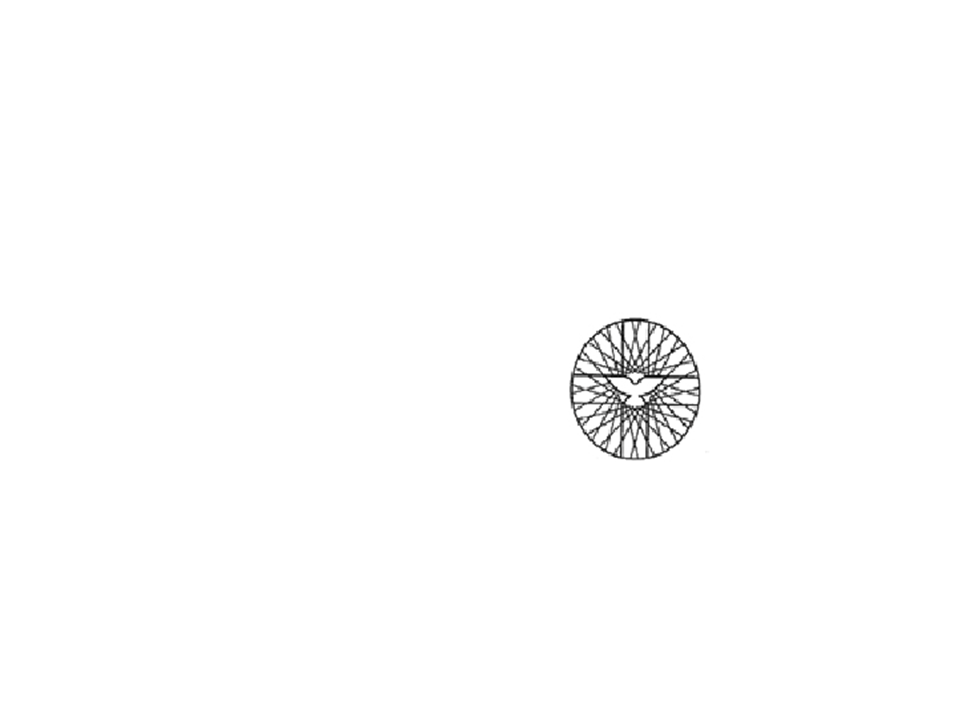 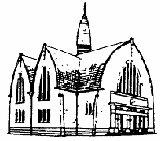                            	        Zondag 7 juli 2019                                     Koffie drinken na de dienst       Voorgangers: ds. J.J. van der Wilden, HoogeveenOuderling van dienst: mw. Liesan MasselinkOrganist: dhr. Hendrikus VugteveenKoster: dhr. Peter VermaasKindernevendienst: o.l.v. Demi VosKaars aansteken: Myrthe PalsOppas: Corry Baan	Bediening beamer: Mark PalsOntvangst: fam. NaberBloemendienst: fam. Lunenborg                                                                                            Autodienst: H. NaberInzameling van gaven: 1 Diaconie,  2 Kerk, uitgang gebouwenWelkom door ouderling van dienstAanvang:Lied: 305: 1,2,3 (Alle eer en alle glorie; etc.)Votum en groetInleidingstekst: De Heer is goed,, Hij vergeeft ons. Geduldig en vol liefde is Hij.'Verootmoediging:Gebed voor de nood van de wereldLied: 836: 1, 4, 5 (O Heer die onze Vader zijt; etc.)Bemoediging: 1 Johannes 1: 5 – 2: 2 Glorialied 315: 1,2,3  (Heb dank o God van alle leven; etc. ) Dienst van het Woord:Gebed om verlichting met de Heilige GeestLied: We gaan voor even uit elkaar (Kinderen naar de nevendienst) Inleiding op de lezing Schriftlezing (1): Psalm 145: 1-13 Lied 146a: 1 (Laat ons nu vrolijk zingen)Schriftlezing (2): Psalm 145: 14-21  Lied 146a: 7 (Ik arme en geringe, hou zou ik U lof  en dank toezingen?)Verkondiging: 'Wat is ons houvast in het leven?'  Lied 909:1,2,3  (Wat God doet, dat is welgedaan, etc.)  Dienst van de offeranden:Voorbeden, dankzegging, Onze VaderKinderen terug van de nevendienstInzameling van gavenHeenzending:Lied 1014: 1, 2, 5  (Geef vrede door van hand tot hand, etc) Zegen     Zondag 7 juli – eerste coll. Binnenlands diaconaat             Vakantiepret voor kinderen in armoede  Eén op de negen kinderen in Nederland groeit op in armoede    Samen met de plaatselijke kerken wil Kerk in Actie 5.000 kinderen die in armoede opgroeien, verrassen met een vakantie-  tas vol speelplezier. Kerk in Actie zorgt voor een vrolijke tas,   lokale kerken vullen deze met leuke cadeautjes en kortings-bonnen voor bijvoorbeeld een ijsje, het zwembad of een pretparkin de beurt. Met o.a de opbrengst van de collecte ondersteuntKerk in Actie organisaties die de armoede onder kinderen en                             volwassenen bestrijden.Inzameling van gaven:                  Zondag 30 juni collecte voor Tear Fund - € 131.76Dank voor uw bijdrage!  de DiaconieDoopdienstOp zondag 21 juli a.s.  zal de doop bediend worden aan Esther Mennik, dochter van Jan en Corenna Mennik. In tegenstelling tot wat in Meeleven staat, zal deze dienst niet geleid worden door ds. T.J. Oldenhuis, maar door onze eigen predikant ds. E. v.d. Meulen.Eerste Zondag van de MaandIn ons tweelingdorp worden iedere twee weken +/- 40voedselpakketten uitgereikt. Om dit werk te ondersteunen en ietsextra toe te voegen vraagt uw Diaconie elke eerste zondag van de maand een product mee te nemen naar de kerk.Voor Zondag 7 juli  pannenkoekenmeelU kunt het inleveren zondags in het voorportaal van de kerk of brengen bij één van de diakenen. Zij zorgen dat het uitgereikt wordt door de Voedselbank in onze dorpen.Wij rekenen opnieuw op uw medewerking.De Diakenen.ANBI en Jaarrekening 2018
Op onze website www.noorderkerk.info moet elk jaar voor 01 juli een zogenaamde ANBI publicatie staan van het voorafgaande jaar, nu dus voor 2018.
Ons administratie kantoor heeft helaas de jaarrekening en de ANBI publicatie 2018 nog niet gereed, alles moet tegenwoordig in een halfjaar, voorheen was er wat meer tijd.
Er is door ons administratiekantoor uitstel aangevraagd bij het ANBI team van de belastingdienst voor publicatie van de cijfers over 2018. Inmiddels ook bericht ontvangen van het Classicaal College voor de Behandeling van Beheerszaken Groningen-Drenthe dat er uitstel wordt verleend voor het indienen van de jaarrekening 2018 tot 15 september a.s.
Op onze website staat onder de ANBI van de kerk een opmerking over de publicatie van de cijfers voor de ANBI van 2018.Weeksluiting OldersheemVrijdag 12 juli is er een weeksluiting in Oldersheem.Voorganger: ds. mw. Lourens , aanvang: 19.00 uur.PCOB Fietsmiddag.Dinsdag 9 juli  [niet op woensdag deze keer], vertrek van af de Dorpskerk in Schoonebeek.met de fiets op de auto richting  het Noordbargerbos.Vertrek  13.00 uur[ een uur]Save the date!Woensdagavond 4 september a.s.20.00 – 22.00 uurTweede NoorderkerkborrelOntmoeting & ideeën delen over de toekomst van de NoorderkerkVoor ieder van 55+ en ieder die de vorige mistePlaats: Peelstraat 29a te EricaAmnesty briefSchrijfactie Haïti: nieuwe doodsbedreigingen voor activistPierre Espérance leidt in Haïti een organisatie die mensenrechtenschendingen door de staat en gewapende bendes aan de kaak stelt. Er zijn serieuze aanwijzingen dat hij het risico loopt vermoord te worden. De politie zou hiervan op de hoogte zijn. Hij heeft onmiddellijk bescherming nodig.Wat kun jij doen?Schrijf vóór 1 augustus 2019 een brief aan de minister van Justitie en Veiligheid van Haïti. Roep hem op Pierre Espérance te beschermen en diegenen die hem bedreigen voor de rechter te brengen.Vaker bedreigdOp 26 april 2019 hingen twee onbekende gewapende mannen op motoren rond bij het kantoor van Pierre Espérance. Espérance werd al eerder met de dood bedreigd, in 2018 en in 2014. Hij ontving toen een kogelbrief. In 1999 ontsnapte hij ook al eens ternauwernood aan een moordaanslag.Espérances organisatie, het Réseau National de Défense des Droits Humains, (RNDDH), bracht onlangs een rapport uit over een bloedbad dat in een sloppenwijk in november 2018 plaatsvond. Een gewapende bende vermoordde toen ten minste 71 bewoners. De organisatie van Espérance beweert dat de staat medeplichtig is. De nieuwe doodsbedreigingen lijken met de publicatie verband te houden.